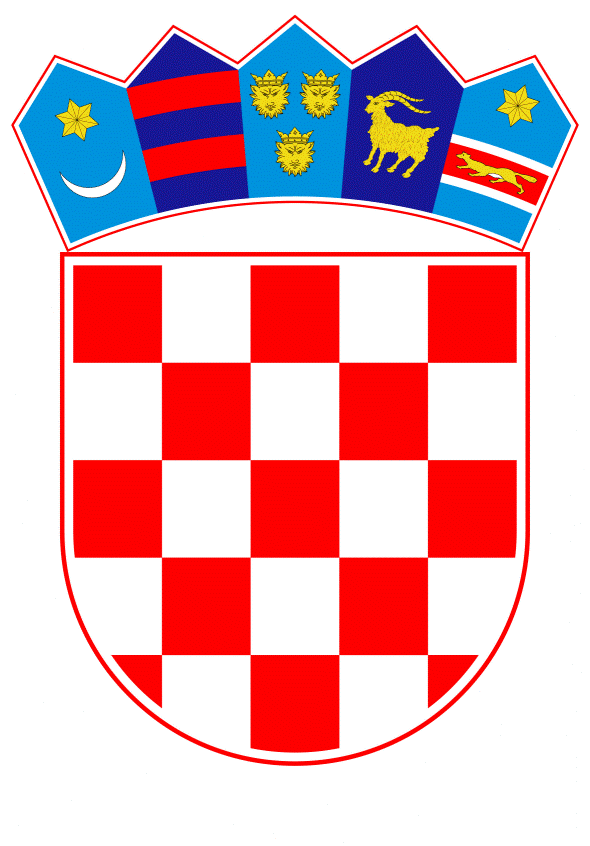 VLADA REPUBLIKE HRVATSKEZagreb, 4. listopada 2023._____________________________________________________________________________________________________________________________________________________        Banski dvori | Trg Sv. Marka 2  | 10000 Zagreb | tel. 01 4569 222 | vlada.gov.hrP r i j e d l o gNa temelju članka 48. stavka 2. Zakona o proračunu („Narodne novine“, broj 144/21.), a u vezi s člankom 23. stavkom 3. Zakona o izvršavanju Državnog proračuna Republike Hrvatske za 2023. godinu („Narodne novine“, br. 145/22. i 63/23.) Vlada Republike Hrvatske je na sjednici održanoj  _________ donijelaODLUKUo davanju suglasnosti Ministarstvu obrane za preuzimanje obveza na teret sredstava državnog proračuna Republike Hrvatske u razdoblju od 2024. do 2026. godine za opremanje Hrvatske vojske helikopterima UH-60M Black HawkI.	Daje se suglasnost Ministarstvu obrane za preuzimanje obveza na teret sredstava državnog proračuna Republike Hrvatske u razdoblju od 2024. do 2026. godine u ukupnom iznosu od 2.437.763,22 eura, po godinama i iznosima kako slijedi:Godina					                 Iznos  		2024.					        721.890,16 eura		2025.					        514.761,90 eura		2026.					     1.201.111,16 euraza obvezu plaćanja poreza na dodanu vrijednost za donaciju dva helikoptera UH-60M Black Hawk s pripadajućom opremom i dijelovima, a temeljem Pisma ponude i prihvaćanja 7L-B-UGK, s pripadajućim Dopunama 1 i 2.II.	Daje se suglasnost Ministarstvu obrane za preuzimanje obveza na teret sredstava državnog proračuna Republike Hrvatske u 2026. godini u iznosu od 932.116,96 eura za prihvaćanje Dopune 1 Pisma ponude i prihvaćanja HR-B-OBO za obvezu plaćanja poreza na dodanu vrijednost za provedbu obuke pilota i zemaljskog osoblja.III.	Daje se suglasnost Ministarstvu obrane za preuzimanje obveza na teret sredstava državnog proračuna Republike Hrvatske u razdoblju od 2024. do 2026. godine u ukupnom iznosu od 6.740.225,84 eura, po godinama i iznosima kako slijedi:Godina					                 Iznos  		2024.					        951.537,16 eura		2025.					     1.802.053,00 eura		2026.					     3.986.635,68 euraza prihvaćanje Dopune 5 Pisma ponude i prihvaćanja HR-B-UBQ za obvezu plaćanja poreza na dodanu vrijednost za integralnu logističku podršku opremanja.IV.	Daje se suglasnost Ministarstvu obrane za preuzimanje obveza na teret sredstava državnog proračuna Republike Hrvatske u razdoblju od 2024. do 2026. godine u ukupnom iznosu od 2.492.305,32 eura, po godinama i iznosima kako slijedi:Godina					                 Iznos  		2024.					        910.748,08 eura		2025.					        474.467,19 eura		2026.					     1.107.090,05 euraza obvezu plaćanja poreza na dodanu vrijednost za nabavu dva helikoptera UH-60M Black Hawk s pripadajućom opremom i dijelovima, a temeljem Pisma ponude i prihvaćanja HR-B-UBT, s pripadajućim Dopunama 1, 2, 4 i 5.V.	Danom stupanja na snagu ove Odluke prestaje važiti Odluka o davanju suglasnosti Ministarstvu obrane za preuzimanje obveza na teret sredstava državnog proračuna Republike Hrvatske u razdoblju od 2021. do 2026. godine za opremanje Hrvatske vojske helikopterima UH-60M Black Hawk, Klasa: 022-03/19-04/504, Urbroj: 50301-29/23-19-2 od 11. prosinca 2019. godine.VI.	Ova Odluka stupa na snagu danom donošenja.KLASA:URBROJ:Zagreb, 	P R E D S J E D N I Kmr. sc. Andrej PlenkovićObrazloženjeVlada Republike Hrvatske je na sjednici održanoj 11. prosinca 2019. donijela Odluku o davanju suglasnosti Ministarstvu obrane za preuzimanje obveza na teret sredstava državnog proračuna Republike Hrvatske u razdoblju od 2021. do 2026. godine za opremanje Hrvatske vojske helikopterima UH-60M Black Hawk. Navedena Odluka obuhvatila je četiri Pisma ponude i prihvaćanja (Letter of Offer and Acceptance): 7L-B-UGK s pripadajućim Dopunama 1 i 2 za donaciju 2 helikoptera UH-60M Black Hawk s pripadajućom opremom i dijelovima, HR-B-OBO za provedbu obuke pilota i zemaljskog osoblja, HR-B-UBQ za integralnu logističku podršku opremanja i HR-B-UBT za nabavu 2 helikoptera UH-60M Black Hawk s pripadajućom opremom i dijelovima.Isporuka roba i usluga po svim Pismima ponude i prihvaćanja nije se u prethodnim godinama realizirala prema planiranoj dinamici, tako da su plaćanja PDV-a bila manja od iznosa za koje je dobivena suglasnost u Odluci Vlade iz 2019. godine. Osim toga, u svrhu provedbe dodatne obuke pilota i zemaljskog osoblja, kao i dodatnih roba i usluga za integralnu logističku podršku opremanja, u suradnji s američkim partnerima napravljeni su prijedlozi Dopuna za Pisma ponude i prihvaćanja HR-B-OBO i HR-B-UBQ, čime se povećava ukupan iznos opremanja. Uslijed navedenog, potrebna je nova Odluka Vlade kojom će se povećati ukupan iznos obveza Ministarstva obrane te kojom će se ujedno izmijeniti dinamika obveza u razdoblju od 2024. do 2026. godine prema preostalom dijelu obveza koje nisu realizirane u prethodnim godinama.U točki I. daje se suglasnost Ministarstvu obrane za preuzimanje obveza na teret sredstava državnog proračuna Republike Hrvatske u razdoblju od 2024. do 2026. godine za obvezu plaćanja poreza na dodanu vrijednost za donaciju dva helikoptera UH-60M Black Hawk s pripadajućom opremom i dijelovima, a temeljem Pisma ponude i prihvaćanja 7L-B-UGK, s pripadajućim Dopunama 1 i 2, u ukupnom iznosu od 2.437.763,22 eura, od čega u 2024. godini 721.890,16 eura, u 2025. godini 514.761,90 eura i u 2026. godini 1.201.111,16 eura. Za Pismo ponude i prihvaćanja 7L-B-UGK ukupan iznos od 53.388.956,00 USD ostao je nepromijenjen i u cijelosti ga je podmirila američka strana, tako da ukupan iznos obveza Ministarstva obrane također ostaje nepromijenjen i odnosi se na plaćanje PDV-a u protuvrijednosti 13.347.239,00 USD. Odlukom Vlade iz 2019. godine dana je suglasnost za preuzimanje obveza u 2021. i 2022. godini, no budući da do kraja 2022. nisu sve robe i usluge isporučene, dinamika plaćanja nije pratila iznose iz Odluke Vlade. Do kraja 2022. godine plaćen je PDV u protuvrijednosti od 10.551.121,72 USD, do kraja 2023. planira se plaćanje u protuvrijednosti od 147.000,00 USD, tako da za razdoblje od 2024. do 2026. preostaje obveza plaćanja PDV-a u protuvrijednosti 2.649.117,28 USD, odnosno 2.437.763,22 eura.U točki II. daje se suglasnost Ministarstvu obrane za preuzimanje obveza na teret sredstava državnog proračuna Republike Hrvatske u 2026. godini za prihvaćanje Dopune 1 Pisma ponude i prihvaćanja HR-B-OBO za obvezu plaćanja poreza na dodanu vrijednost za provedbu obuke pilota i zemaljskog osoblja u iznosu od 932.116,96 eura. Prijedlogom Dopune 1 Pisma ponude i prihvaćanja HR-B-OBO (Amendment 1 to Letter of Offer and Acceptance HR-B-OBO) iznos HR-B-OBO povećava se s izvornih 3.051.726,00 USD na 4.051.726,00 USD, što znači da se i obveza PDV-a povećava s protuvrijednosti 762.931,50 USD na protuvrijednost 1.012.931,50 USD. Povećanje iz Dopune 1 od 1.000.000,00 USD potrebno je platiti predujmom u 2023. godini. Odlukom Vlade iz 2019. godine dana je suglasnost za plaćanje PDV-a u 2021. godini, no PDV dosad nije plaćan, a plaćanje ukupnog iznosa PDV-a u protuvrijednosti 1.012.931,50 USD odnosno 932.116,96 eura planira se u 2026. godini.U točki III. daje se suglasnost Ministarstvu obrane za preuzimanje obveza na teret sredstava državnog proračuna Republike Hrvatske u razdoblju od 2024. do 2026. godine za prihvaćanje Dopune 5 Pisma ponude i prihvaćanja HR-B-UBQ za obvezu plaćanja poreza na dodanu vrijednost za integralnu logističku podršku opremanja u ukupnom iznosu od 6.740.225,84 eura, od čega od čega u 2024. godini 951.537,16 eura, u 2025. godini 1.802.053,00 eura i u 2026. godini 3.986.635,68 eura. Za Pismo ponude i prihvaćanja HR-B-UBQ izvorni iznos od 35.775.093,00 USD u cijelosti je plaćen predujmom u 2019. godini. U međuvremenu su napravljene Dopune 1, 2, 3 i 4 Pisma HR-B-UBQ, a Dopunom 3 je ukupan iznos povećan za 1.293.066,00 USD, s izvornih 35.775.093,00 USD na 37.068.159,00 USD, no ovo povećanje nije bilo potrebno platiti iz proračunskih sredstava Ministarstva obrane, već je podmireno s američke strane. Prijedlogom Dopune 5 Pisma ponude i prihvaćanja HR-B-UBQ (Amendment 5 to Letter of Offer and Acceptance HR-B-UBQ), iznos Pisma HR-B-UBQ povećava se za dodatnih 1.421.863,00 USD na ukupan iznos od 38.490.022,00 USD. Povećanje iz Dopune 5 od 1.421.863,00 USD potrebno je platiti predujmom u 2023. godini. Obveza PDV-a povećava se na ukupan iznos u protuvrijednosti 9.622.505,50 USD. Odlukom Vlade iz 2019. godine dana je suglasnost za preuzimanje obveza u razdoblju od 2021. do 2026. godine za plaćanje PDV-a, no dinamika realizacije po godinama nije pratila iznose iz Odluke. Od ukupne obveze PDV-a u protuvrijednosti 9.622.505,50 USD, do kraja 2022. godine plaćen je PDV u protuvrijednosti od 2.090.152,07 USD, do kraja 2023. planira se plaćanje u protuvrijednosti od 207.750,00 USD tako da za razdoblje od 2024. do 2026. preostaje obveza plaćanja PDV-a u protuvrijednosti 7.324.603,43 USD, odnosno 6.740.225,84 eura.U točki IV. daje se suglasnost Ministarstvu obrane za preuzimanje obveza na teret sredstava državnog proračuna Republike Hrvatske u razdoblju od 2024. do 2026. godine za obvezu plaćanja poreza na dodanu vrijednost za nabavu dva helikoptera UH-60M Black Hawk s pripadajućom opremom i dijelovima, a temeljem Pisma ponude i prihvaćanja HR-B-UBT, s pripadajućim Dopunama 1, 2, 4 i 5 u ukupnom iznosu od 2.492.305,32 eura, od čega u 2024. godini 910.748,08 eura, u 2025. godini 474.467,19 eura i u 2026. godini 1.107.090,05 eura. Za Pismo ponude i prihvaćanja HR-B-UBT izvorni iznos od 46.097.181,00 USD u cijelosti je plaćen predujmom u 2020. godini. U međuvremenu su napravljene Dopune 1, 2, 4 i 5 Pisma HR-B-UBT kojima se ukupan iznos nije mijenjao. Odlukom Vlade iz 2019. godine dana je suglasnost za preuzimanje obveza u 2022. i 2023. godini za plaćanje PDV-a, no dinamika realizacije po godinama nije pratila iznose iz Odluke. Od ukupne obveze PDV-a u protuvrijednosti 11.524.295,25 USD, do kraja 2022. godine plaćen je PDV u protuvrijednosti od 8.781.907,06 USD, do kraja 2023. planira se plaćanje u protuvrijednosti od 34.000,00 USD, tako da za razdoblje od 2024. do 2026. preostaje obveza plaćanja PDV-a u protuvrijednosti 2.708.388,19 USD, odnosno 2.492.305,32 eura.Potrebna sredstva za 2023. godinu osigurana su u Državnom proračunu Republike Hrvatske za 2023. i projekcijama za 2024. i 2025. godinu na razdjelu i glavi Ministarstva obrane, u programu 2504 Opremanje, modernizacija i izgradnja, projektu K545078 Opremanje višenamjenskim helikopterom, na računu 42 Rashodi za nabavu proizvedene dugotrajne imovine. Potrebna sredstva za 2024., 2025. i 2026. godinu prioritetno će se osigurati prilikom izrade  Državnog proračuna Republike Hrvatske za 2024. i projekcija za 2025. i 2026. godinu, u okviru limita koji su Ministarstvu obrane dodijeljeni Odlukom o proračunskom okviru za razdoblje 2024. – 2026. godine.Točkom V. određuje se datum prestanka važenja Odluke o davanju suglasnosti Ministarstvu obrane za preuzimanje obveza na teret sredstava državnog proračuna Republike Hrvatske u razdoblju od 2021. do 2026. godine za opremanje Hrvatske vojske helikopterima UH-60M Black Hawk od 11. prosinca 2019. godine.Točkom VI. određuje se datum stupanja na snagu ove Odluke.Predlagatelj:Ministarstvo obranePredmet: Prijedlog odluke o davanju suglasnosti Ministarstvu obrane za preuzimanje obveza na teret sredstava državnog proračuna Republike Hrvatske u razdoblju od 2024. do 2026. godine za opremanje Hrvatske vojske helikopterima UH-60M Black Hawk